Клуб «Будущий первоклассник»Проводится каждый четверг месяцаТема: «Превращение ладошки»(нетрадиционные методы рисования)Задачи:совершенствование художественных навыков с помощью нетрадиционных методов рисования;освоение способов различного наложения цветового пятна: работа красками, карандашами и т.д.формирование художественно-эстетических качеств у родителей и детей путем включения в художественно-творческую деятельность.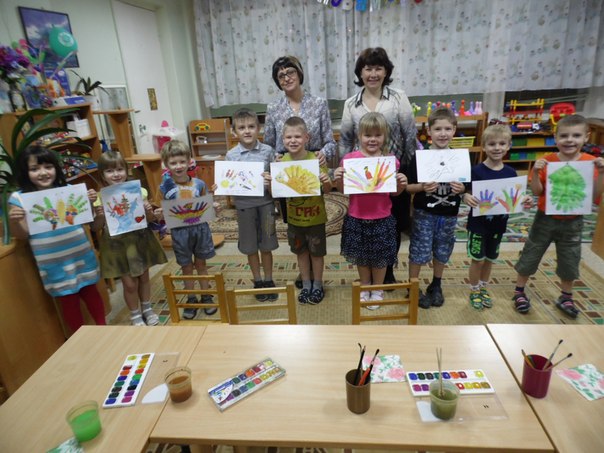 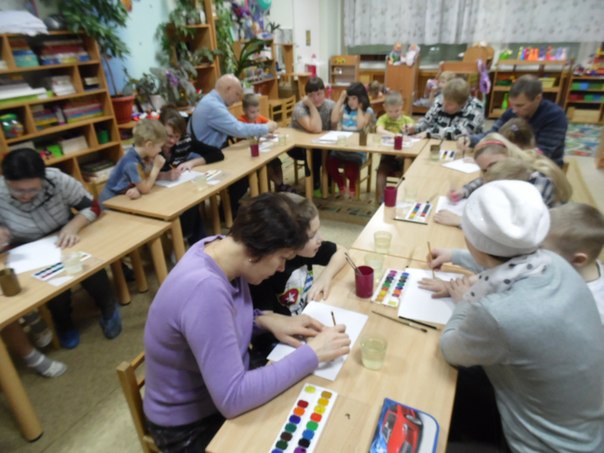 Отзывы родителей о клубеКлуб очень интересный. Мы узнали, что умеют наши дети, и что умеем мы. Стало понятно, на чем надо поработать, на что обратить внимание, чтобы детям было легче в школе. Моему сыну клуб на пользу.Семья РумянцевыхЗанятия в клубе очень познавательные, дети проявляют интерес. Считаю, что подобные уроки – хорошая подготовка к школе.Семья ЗиновькиныхСобрания в клубе нам понравились, очень интересно и увлекательно. Спасибо воспитателям за такие собрания, где участвуют дети и родители. Желаем успехов в дальнейшей деятельности.Семья Михеевых